Памятка для родителей о мерах профилактики преступлений, совершенных в отношении несовершеннолетних детей                               Эта памятка для тех, кто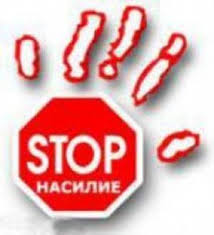  НЕ ХОЧЕТ, чтобы его ребенок стал жертвой преступления; ГОТОВ совместно с предохранительными органами добиваться заслуженного наказания за совершение преступлений в отношении жизни и половой неприкосновенности детей и подростков.    Правила безопасного поведения могут помочь несовершеннолетним избежать насилия и сохранить свое физическое и психическое здоровье. Обсудите   с подростком полученную информацию. Убедитесь в том, насколько подросток верно понял правила безопасного поведения, и насколько он готов их использовать в жизни. При этом старайтесь не запугивать его рассказами о том, что произойдет, если не следовать правилам. Это сильно навредит подростку, лишив его способности правильно реагировать в опасной ситуации.Не следует подросткам рекомендовать беспрекословно и не задумываясь, выполнять все требования взрослых. Такое поведение может создать благоприятные условия для совершения преступлений в отношении их.Соблюдая правила безопасности, ваш ребенок сможет принять самое правильное решение в сложной ситуации и избежать встречи с преступником. Родителям необходимо научить подростка выражать отказ: «Правила четырех «не»:не разговаривай с незнакомцами и не впускай их в дом;не заходи с ними в лифт или подъезд;не садись в машину к незнакомцам;не задерживайся на улице после школы, особенно с наступлением темноты.На улице:Выходя из дома, всегда предупреждай, куда ты идешь, где будешь и во сколько ты вернешься. Если возвращаешься домой поздно вечером, проси, чтобы тебя встретили.В общественном транспорте садись ближе к водителю, чтобы он мог тебя видеть. Не вступай в разговоры с незнакомыми пассажирами, не рассказывай куда едешь и где живешь.Если необходимо пройти в темное время суток, постарайся идти вместе с людьми. Переходи улицу по подземному переходу в группе людей.Не ходи в отдаленные и безлюдные места, на стройки и в заброшенные дома. Если показалось, что кто-то тебя преследует, необходимо незамедлительно проследовать в людное место, обратиться к взрослому.Увидев впереди шумную компанию или пьяного, перейди на другую сторону улицы или измени маршрут, при этом не следует вступать в конфликты.Добирайся до дома только известным транспортом (троллейбусом, автобусом, маршруткой), никогда не останавливай чужую машину и не садись сам, если предлагают подвезти.Ни в коем случае не садись в машину, чтобы показать дорогу, магазин, аптеку, не выполняй никакие просьбы водителя.Идя вдоль дороги, выбирай маршрут так, чтобы идти навстречу транспорту.Если незнакомец просит пойти с ним и позвонить в квартиру, потому что ему не открывают, а тебе откроют - не ходи!Не иди с незнакомым человеком, если он предлагает угостить тебя конфетами, посмотреть животных, поиграть в компьютер, не бери у него напитки, конфеты.В подъезде:Подходя к дому, обрати внимание, не идет ли кто-либо следом. Если кто-то идет - не подходи к подъезду. Погуляй на улице пока этот человек не уйдет. Если чувствуешь опасность, зайди в магазин, на почту, в библиотеку и расскажи о подозрительном человеке.Если незнакомец уже находится в подъезде, сразу же выйди на улицу и дождись, когда в подъезд войдет кто-то из взрослых жильцов дома.Входи в лифт, только убедившись, что на площадке нет постороннего, который может зайти за тобой в кабину.Если незнакомец все-таки зашел в лифт, стой к нему лицом, чтобы видеть, что он делает. В случае опасности попробуй нажать кнопку вызова диспетчера, кричи, зови на помощь.Дома:Никогда не впускай в квартиру незнакомого человека. Если звонят или стучат в дверь, не подходи и не спрашивай, кто пришел. У родителей есть ключи, и они откроют дверь сами.Ни в коем случае не открывай дверь лицам, представившимся почтальоном, врачом, полицейским, сантехником, электриком, знакомым родителей, даже если они станут уговаривать.Покидая квартиру, посмотри в глазок. Если на лестничной площадке есть люди, подожди, пока они уйдут.Прежде чем открывать ключом входную дверь, убедись, что поблизости никого нет.Родители, помните, что, покупая дорогие подарки (дорогие мобильные телефоны, планшетные компьютеры, игровые консоли и т.д.), которыми Ваш ребенок может пользоваться на улице, Вы провоцируете злоумышленников на совершение в отношении Вашего ребенка противоправных действий. Семейные правила безопасностиПридумайте вместе с детьми семейный пароль, который каждый сможет использовать в качестве сигнала в случае опасной ситуации.Дети должны знать, как и в каких случаях можно позвонить в полицию, противопожарную службу и скорую помощь.Родители, помните, что главным для ребенка является ваша любовь и внимание!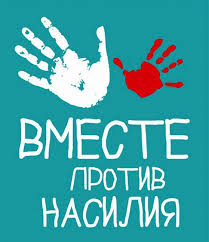 Если вы считаете, что ребенку угрожает опасность, не оставайтесь безучастными!Если вы думаете, что ребенок ваших знакомых или соседей подвергается насилию, избиению со стороны родителей, незамедлительно обратитесь в полицию по телефону 02. Что делать, если ваш ребенок стал жертвой насилия?         Необходимо объяснить ребенку, что, что бы ни случилось, его вины в этом нет. Дать ему понять, что вы в любом случае на его стороне, — это самое главное.         Если ребенок стал жертвой насилия, в первую очередь надо обращаться в полицию. Если же родители не хотят огласки, они могут обратиться в специальные организации по защите прав ребенка или в общественные организации по защите прав детей.          То же касается и психологического насилия – обращаться лучше в полицию. Поскольку, ущемляются не только права ребенка, но и причиняется ущерб состоянию его ментального здоровья, последствия могут быть плачевными для ребенка. Среди них: заниженная самооценка, неуверенность в себе, замкнутость, отставание в развитии, развитие патологических склонностей, формирование вредных привычек, развитие аномального поведения, агрессивность, безжалостность, грубость. В некоторых случаях это может довести и до убийства или суицида. Пресс-центр отделения Металлообработки 13.06.2022